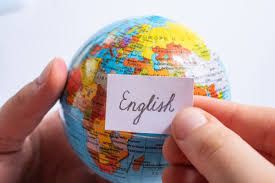 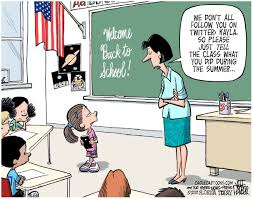 Undervisningsplan 3. klasse – Engelsk 	Uge Emne Mål32-35The English language Communicative activitiesCommunication strategiesVocabularySentencesEleven kan forstå og anvende de hyppigste ord og fraser inden for nære emner.Eleven har mod til at deltage aktivt i sproglige aktiviteter.Eleven har viden om kommunikationsstrategier og sproglæringsstrategier og kan anvende dem i praksis.Eleven har viden om ordklasserne navneord, udsagnsord og tillægsord.Eleven har viden om enkle bøjningsformer og kan anvende dem.Eleven kan bruge sit ordforråd og sin viden om ordklasser til at lave sætninger.36-39A good friendEleven kan sætte ord på, hvad en god ven er.Eleven har kendskab til forskellige følelser hos sig selv og andre.41-43HalloweenEleven har kendskab til baggrunden for højtiden og har et Halloween-ordforråd.Eleven har viden om, hvordan højtiden fejres i andre dele af verden.Eleven kan fortælle om egne traditioner til Halloween.44-47USAEleven har viden om børnelivet i et engelsksproget landEleven kan fortælle om hverdagen i et engelsktalende land.Eleven kan fortælle om sin egen hverdag.Eleven kan sammenligne børns hverdag i USA med sin egen hverdag.48-50Christmas Eleven kan forstå hovedindholdet i korte fortællinger.Eleven har kendskab til julen og et ordforråd om emnet.Eleven har viden om, hvordan man fejrer jul i engelsktalende lande.Eleven kan fortælle om egne traditioner til jul.Eleven kan anvende sit ordforråd til at skrive et brev til julemanden.2-6Fairy tales Eleven kan forstå handlingen i et eventyr.Eleven har viden om eventyrgenren.Eleven har et ordforråd inden for genren.Eleven kan producere et eventyr og formidle det.8-11My house and my familyEleven kan fortælle om sig selv, sin familie og sit hjem.Eleven kan deltage i samtaler om sin egen og andres hverdag.Eleven kan lave et stamtræ over sin familie.12-14Easter Eleven har kendskab til årsagen til højtiden og påsketraditioner i forskellige lande.Eleven har et ordforråd om påsken.Eleven kan fortælle om påsketraditionerne i sin egen familie.16-25EnglandLikes and dislikesEleven kan forstå historier om børns liv i England.Eleven har kendskab til forskellige typer af engelsk i verden.Eleven kan læse en tekst på engelsk og samtale om indholdet.Eleven har kendskab til børnekultur i England og kan sammenligne med sit eget liv i Danmark.